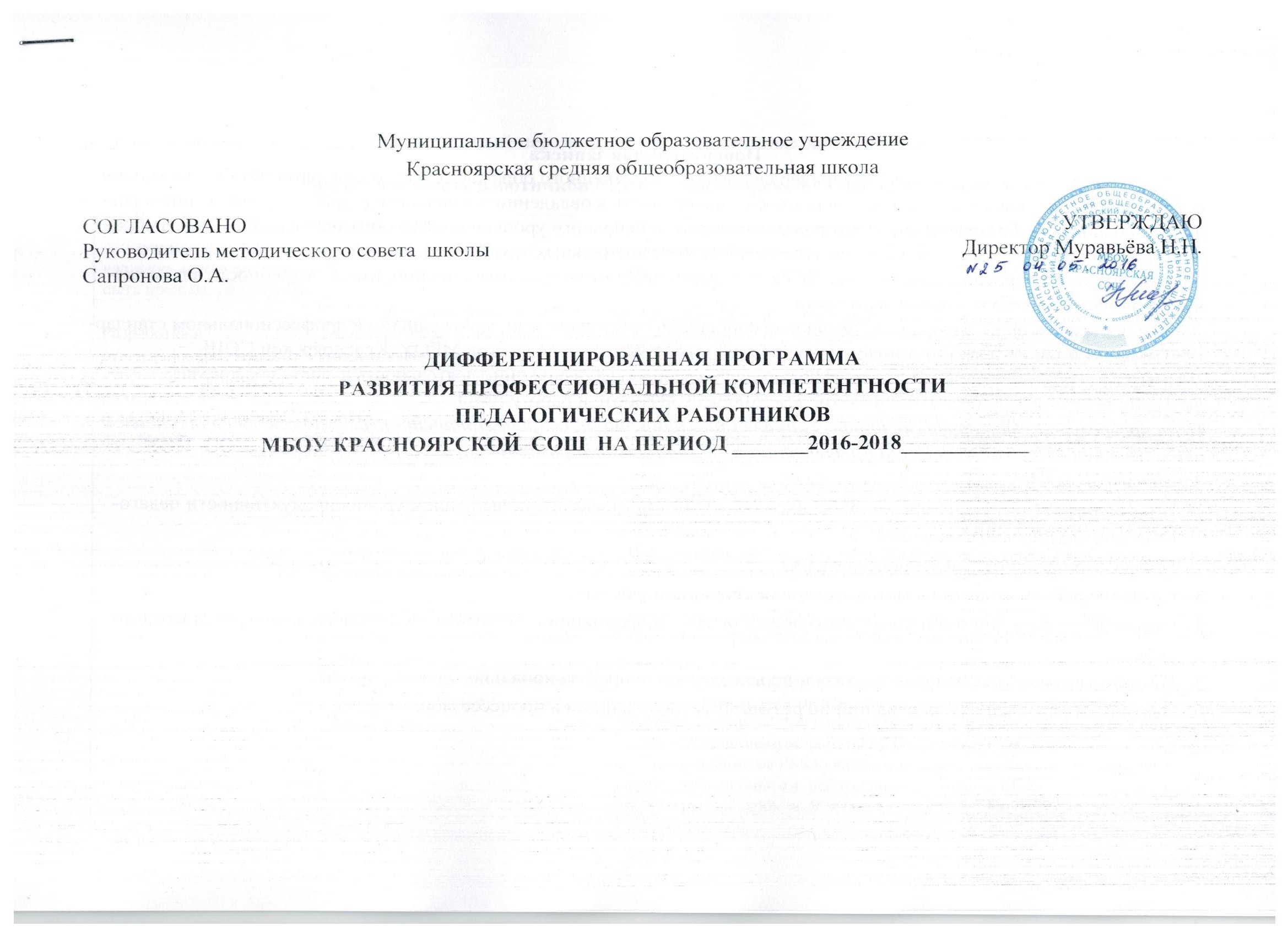 Пояснительная записка      В соответствии с целями и задачами Федерального государственного образовательного стандарта (ФГОС) начального общего и основного общего образования возникает потребность в овладении технологией разработки, внедрения и реализации основных образовательных программ начального и основного уровней общего образования (ООП ООО) образовательной организации, использование современных образовательных технологий, владение техникой психолого-педагогического сопровождения обучающихся, навыками продуктивной коммуникации, иметь потребность в повышении профессионализма в течение всей жизни.Данная программа ориентирована на овладение основными компетенциями, заложенными в профессиональном стандарте «Педагог» в зависимости от личных потребностей и возможностей педагогов МБОУ  Красноярской СОШ .    Программа реализуется через самообразование, повышение квалификации,  деятельность в  составе школьных методических объединений педагогов,  участие в методической работе и работе РМО.Цель программы: формирование профессиональной, личностной, компетентности педагогического коллектива и отдельного педагога на основе его профессионально-личностного развития.Задачи:Повышение качества образования учащихся школы во взаимосвязи с повышением уровня продуктивности педагогической деятельности учителей.Профессиональное развитие педагогов ОО.Создание рейтинга научно – методической деятельности учителя.Обеспечение регулярного и наглядного представления информации о динамике профессионального роста каждого учителя.Информационное обеспечение анализа и прогнозирование профессионального роста учителя.Выработка управленческих решений по результатам, полученным в процессе мониторинга.Обобщенный перечень профессиональных достиженийпедагогических работников МБОУ Красноярской СОШ  в 2016 годуСогласно проведенного самоанализа педагогами МОУ Красноярской СОШ  выявлены следующие дефициты:Обобщенный перечень профессиональных дефицитов педагогическихработников образовательной организацииПо отдельным компетенциям 94% педагогов имеют дефициты.  Наибольший перечень дефицитов имеют молодые специалисты (3 молодых специалиста – 98% из всего перечня компетенций). Полученный результаты подтверждаются эффективностью  участия педагогов и  инновационной деятельности, анкетирования родителей, результативностью обучения учеников (образовательный минимум, независимая оценка обученности, итоговая аттестация).План реализации дифференцированной программы развития профессиональной компетентности педагогических работников на период __2016-2018___________Анализ эффективности реализации дифференцированной программы развития профессиональной компетентности педагогических работников образовательной организации (планирование)Лист изменений и дополнений Компетенции (трудовые действия), успешный опыт владения которыми, может быть предъявлен коллегамФ.И.О. педагогов –носителей опытаФормы предъявления педагогами результатов успешного опыта реализации компетенцииТрудовая функция «Общепедагогическая функция. Обучение»Трудовая функция «Общепедагогическая функция. Обучение»Трудовая функция «Общепедагогическая функция. Обучение»Разработка и реализация программ учебных дисциплин в рамках основной общеобразовательной программыАдодина Вера Алексеевна учитель начальных классов1.Разработала и реализует образовательные проекты по краеведению,  нравственно -патриотическому воспитанию детей. Обобщение опыта на РМО учителей начальных классов по теме « Проектная деятельность как средство развития личности».2. Открытый урок « Космос покоряется смелыми».Разработка и реализация программ учебных дисциплин в рамках основной общеобразовательной программыКорчагина Елена Юрьевнаначальных классов1.Выступление на РМО учителей начальных классов по теме « Урок в системно-деятельностном подходе».2.Выступление на РМО учителей начальных классов по теме « Технология развития критического мышления через чтение и письмо».Разработка и реализация программ учебных дисциплин в рамках основной общеобразовательной программыСапронов Андрей Геннадьевичучитель технологииВыступление на РМО учителей технологии по теме «Здоровьесберегающая среда на уроках технологии – приоритетное направление в современном образовании»Разработка и реализация программ учебных дисциплин в рамках основной общеобразовательной программыИшкова Раиса Егоровнаучитель русского языка и литературыВыступление на РМО учителей русского языка и литературы  по теме « Опыт работы над итоговым сочинением в 11 классе»Разработка и реализация программ учебных дисциплин в рамках основной общеобразовательной программыСапронова Ольга Анатольевна Учитель русского языка и литературы1.Выступление на РМО учителей русского языка и литературы  по теме «Из опыта  работы над итоговым сочинением в 11 классе»2. Выступление на РМО учителей русского языка и литературы  по теме « Обмен опытом  работы по подготовке к ОГЭ».3. Выступление на РМО учителей русского языка и литературы  по теме « Обмен опытом  работы по подготовке к ЕГЭ».4. Открытый урок в 9 классе по теме « Повторение по теме «Пунктуация».Разработка и реализация программ учебных дисциплин в рамках основной общеобразовательной программыРазработка и реализация программ учебных дисциплин в рамках основной общеобразовательной программыОвсянникова Людмила Георгиевна учитель математикиОткрытый урок в 9 классе по теме « Арифметическая прогрессия»Разработка и реализация программ учебных дисциплин в рамках основной общеобразовательной программыВорстер Ирина Яковлевна  учитель биологииОткрытый урок в 9 классе по теме « Анализирующее скрещивание»Разработка и реализация программ учебных дисциплин в рамках основной общеобразовательной программыВебер Валентина Сергеевна учитель физикиОткрытый урок в 9 классе по теме « Магнитный поток»Разработка и реализация программ учебных дисциплин в рамках основной общеобразовательной программыХохлова Вера Владимировна учитель историиОткрытый урок в 9 классе по теме « Конституция РФ. Основы конституционного строя» (итоговый урок ).Трудовая функция «Воспитательная деятельность»Трудовая функция «Воспитательная деятельность»Трудовая функция «Воспитательная деятельность»Кузнецова Людмила Олеговна зам. директора по ВРМастер – класс для учителей технологии и искусства района  « Изготовление картин в стиле Стим-панк».Трудовая функция «Педагогическая деятельность  по реализации программ дошкольного образования»Трудовая функция «Педагогическая деятельность  по реализации программ дошкольного образования»Трудовая функция «Педагогическая деятельность  по реализации программ дошкольного образования»Трудовая функция «Педагогическая деятельность по реализации программ начального общего образования»Трудовая функция «Педагогическая деятельность по реализации программ начального общего образования»Трудовая функция «Педагогическая деятельность по реализации программ начального общего образования»Политюк  Светлана Васильевнаначальных классовОбмен опытом на РМО учителей начальных классов  по внедрению ФГОС НОО ( видеофрагменты уроков).Трудовая функция «Педагогическая деятельность по реализации программ основного и среднего общего образования»Трудовая функция «Педагогическая деятельность по реализации программ основного и среднего общего образования»Трудовая функция «Педагогическая деятельность по реализации программ основного и среднего общего образования»Трудовая функция «Общепедагогическая функция. Обучение»Трудовая функция «Воспитательная деятельность»Трудовая функция «Развивающая деятельность»Осуществление профессиональной деятельности в соответствии с требованиями федеральных государственных образовательных стандартов начального общего, основного общего, среднего общего образованияРеализация современных, в том числе интерактивных, форм и методов воспитательной работы, используя их как на занятии, так и во внеурочной деятельностиПрименение инструментария и методов диагностики и оценки показателей уровня и динамики развития ребенкаОрганизация, осуществление контроля и оценки учебных достижений, текущих и итоговых результатов освоения основной образовательной программы обучающимисяПроектирование и реализация воспитательных программОсвоение и применение психолого-педагогических технологий (в том числе инклюзивных), необходимых для адресной работы с различными контингентами учащихся: одаренные дети, социально уязвимые дети, дети, попавшие в трудные жизненные ситуации, дети-мигранты, дети-сироты, дети с особыми образовательными потребностями (аутисты, дети с синдромом дефицита внимания и гиперактивностью и др.), дети с ограниченными возможностями здоровья, дети с девиациями поведения, дети с зависимостьюФормирование универсальных учебных действий Реализация воспитательных возможностей различных видов деятельности ребенка (учебной, игровой, трудовой, спортивной, художественной и т. д.)Освоение и адекватное применение специальных технологий и методов, позволяющих проводить коррекционно-развивающую работуФормирование навыков, связанных с информационно-коммуникационными технологиями (далее – ИКТ) Развитие у обучающихся познавательной активности, самостоятельности, инициативы, творческих способностей, формирование гражданской позиции, способности к труду и жизни в условиях современного мира, формирование у обучающихсяРазвитие у обучающихся познавательной активности, самостоятельности, инициативы, творческих способностей, формирование гражданской позиции, способности к труду и жизни в условиях современного мира, формирование у обучающихся культуры здорового и безопасного образа жизниУчастие в разработке и реализации программы развития образовательной организации в целях создания безопасной и комфортной образовательной среды Регулирование поведения обучающихся для обеспечения безопасной образовательной средыФормирование и реализация программ развития универсальных учебных действий, образцов и ценностей социального поведения, навыков поведения в мире виртуальной реальности и социальных сетях, формирование толерантности и позитивных образцов поликультурного общенияПланирование и проведение учебных занятийПостановка воспитательных целей, способствующих развитию обучающихся, независимо от их способностей и характераВыявление в ходе наблюдения поведенческих и личностных проблем обучающихся, связанных с особенностями их развитияСистематический анализ эффективности учебных занятий и подходов к обучениюОпределение и принятие четких правил поведения обучающимися в соответствии с уставом образовательной организации и правилами внутреннего распорядка образовательной организацииОценка параметров и проектирование психологически безопасной и комфортной образовательной среды, разработка программ профилактики различных форм насилия в школеФормирование мотивации к обучению Создание, поддержание уклада, атмосферы и традиций жизни образовательной организацииОказание адресной помощи обучающимсяОбъективная оценка знаний обучающихся на основе тестирования и других методов контроля в соответствии с реальными учебными возможностями детейВзаимодействие с другими специалистами в рамках психолого-медико-педагогического консилиумаРазработка (совместно с другими специалистами) и реализация совместно с родителями (законными представителями) программ индивидуального развития ребенка Компетенции Ф.И.О. педагогов, имеющих соответствующие дефицитыФормы работы по преодолению дефицитовСрокиФормы предъявления результатов освоения компетенции12345Трудовая функция «Общепедагогическая функция. Обучение»Трудовая функция «Общепедагогическая функция. Обучение»Трудовая функция «Общепедагогическая функция. Обучение»Трудовая функция «Общепедагогическая функция. Обучение»Трудовая функция «Общепедагогическая функция. Обучение»Формирование мотивации к обучениюАдодин Л.В.Повысить уровень формирования мотивации к обучению, самостоятельным занятиям физическими упражнениями2017-2018гг.Самообразование, посещение мастер-классов, вебинаровФормирование навыков, связанных с информационно-коммуникационными технологиями (далее – ИКТ)Адодина В.АСамообразование,посещение мастер-классов, вебинаров2017-2018Использование ИКТ в целостном ОП, презентацияСовершенствование знаний  ФГОС, и применение соответствующих технологий и методов.Ворстер И.ЯКонсультации с учителями начальных классов и практическое освоение.Декабрь 2016Декабрь 2017Устный отчет на МОФормирование навыков, связанных с информационно-коммуникационными технологиями (ИКТ). Приобретение опыта в использование историко – культурного компонента в рамках ФГОС.Хохлова В.А Консультации с учителем информатики.Изучение теоретического материала( метод. Литература, материалы интернета)Курсы повышения квалификаций.2017-2018Составление презентаций, видео подборок к урокам. Разработки уроков.Выявление логопедических проблем у обучающихсяОсвоение специальных технологий и методов, позволяющих проводить коррекционно-развивающую работу.Ишкова Р.Е.Работа с родителямиИзучение психолого-педагогической, методической литературыОбзор информации в Интернете2017-2018гТестированиеФормирование универсальных учебных действийОрганизация, осуществление контроля и оценки учебных достижений, текущих и итоговых результатов освоения основной образовательной программы обучающимисяКорчагина Е.Ю.Изучение теоретической литературы, изучение передового опыта педагоговИзучение теоретической литературы, изучение передового опыта педагогов2018Анализ результативности  итоговых комплексных работОсуществление профессиональной деятельности в соответствии с требованиями федеральных государственных образовательных стандартов  Кузнецова Л.О.Бажанова Н.М.Попова С.Н.Изучить  теорию, закономерности и принципы построения и функционирования образовательных систем,2016-2017г.2017-2018г.Мониторинг проектную деятельностьСовершенствование знаний  ФГОС, и применение соответствующих технологий и методов.Выявление логопедических проблем у обучающихсяОсвоение специальных технологий и методов, позволяющих проводить коррекционно-развивающую работуПопов П.И.Консультации с учителями начальных классов и практическое освоение.Работа с родителямиИзучение психолого-педагогической, методической литературыОбзор информации в Интернете2016-2017г.2017-2018г.ТестированиеУчастие в разработке и реализации программы развития образовательной организации в целях создания безопасной и комфортной образовательной средыВебер В.С.Сапронов А.Г.Бажанова Н.М.Кречетова Т.И.Участие в работе ТПГ, конкурсах, форумах с целью расширения знаний в области развития современного образования2016-2018Информация об удовлетворенности родителей и детей (отзывы об открытых уроках)Формирование мотивации к обучениюСапронова О.А. Анкетирование обучающихсяИзучение литературы по повышению мотивации к учению Использование техник на уроке2018Анализ посещения уроков педагоговОбъективная оценка знаний обучающихся на основе тестирования и других методов контроля в соответствии с реальными учебными возможностями детейМуравьева Н.Н.Попова С.НСистематическое диагностирование.Регуляционная деятельность, ориентированная на повышение результативности обучения2018Динамика обученностиТрудовая функция «Воспитательная деятельность»Трудовая функция «Воспитательная деятельность»Трудовая функция «Воспитательная деятельность»Трудовая функция «Воспитательная деятельность»Трудовая функция «Воспитательная деятельность»Проектирование и реализация воспитательных программАдодин Л.ВПосещение мастер-классов, самостоятельное изучение литературы, сети интернета.2018Использование конструктивных воспитательных усилий родителей (законных представителей) обучающихся, помощь  Адодина В.А.Родительские собрания, индивидуальные беседы, выставление на сайт информацию для родителей.2016-2018Совместные проекты, мастер-классыВ недостаточной мере владею мотивационными формами работы, бывает сложно заинтересовать материалом. Сложно создать конструкционное общение с родителями, которые не идут на контакт и не интересуются проблемами детей.Ворстер И.ЯИзучение метод. Литературы, опыта работы коллег. Привлечение к решению проблем участкового ( по мере необходимости)2016-2018Мониторинг эффективностиФормирование опыта  воспитание уважения к историческому наследию народов России; восприятие традиций исторического диалога, сложившихся в поликультурном, полиэтничном и многоконфессиональном Российском государстве.Хохлова В.В. Посещение мастер-классов, самостоятельное изучение литературы, сети интернета.2016-2018Портфолио учителяПроектирование ситуаций и событий, развивающих эмоционально-ценностную сферу ребенка (культуру переживаний и ценностные ориентации ребенка)Применение инструментария и методов диагностики и оценки показателей уровня и динамики развития ребенкаКорчагина Е.Ю.Изучение теоретической литературы, изучение передового опыта педагогов2017Программа воспитательной работыРегулирование поведения обучающихся для обеспечения безопасной образовательной среды. Формирование и реализация программ развития универсальных учебных действий, образцов и ценностей социального поведения, навыков поведения в мире виртуальной реальности и социальных сетях, формирование толерантности и позитивных образцов поликультурного общенияКузнецова Л.О. 1Изучить: Основы законодательства о правах ребенка, законы в сфере образования и федеральные государственные образовательные стандарты общего образования2. Основы психодидактики, поликультурного образования, закономерностей поведения в социальных сетях3.Познакомиться с  закономерностями возрастного развития, стадии и кризисы развития и социализации личности, индикаторы и индивидуальные особенности траекторий жизни и их возможные девиации, приемы их диагностики 2017-2018Разработка рабочей программы «Регулирование поведение учащихся для обеспечения безопасной образовательной среды»Строить воспитательную деятельность с учетом культурных различий детей, половозрастных и индивидуальных особенностейОбщаться с детьми, признавать их достоинство, понимая и принимая ихСоздавать в учебных группах (классе, кружке, секции и т.п.) разновозрастные детско-взрослые общности обучающихся, их родителей (законных представителей) и педагогических работниковВ недостаточной мере владею мотивационными формами работы, бывает сложно заинтересовать материалом. Сложно создать конструкционное общение с родителями, которые не идут на контакт и не интересуются проблемами детей.Попов П.И.Изучение метод. Литературы, опыта работы коллег. Привлечение к решению проблем участкового ( по мере необходимости)2016-2017 учебный год.Анализ и мониторинг успеваемости учащихся Трудовая функция «Развивающая деятельность»Трудовая функция «Развивающая деятельность»Трудовая функция «Развивающая деятельность»Трудовая функция «Развивающая деятельность»Трудовая функция «Развивающая деятельность»Выявление в ходе наблюдения поведенческих и личностных проблем обучающихся, связанных с особенностями их развитияАдодин Л.В.Более тесная связь со специалистами (психолог, социальный педагог) для решения личностных проблем учащихся2016-2018Психолго-педагогические технологии постоянно развиваются, необходимо либо постоянно их отслеживать, либо иметь возможность консультироваться со специалистом.Определение  совместно с обучающимся, его родителями (законными представителями), другими участниками образовательного процесса (педагог-психолог, учитель-дефектолог, методист и т. д.) зоны его ближайшего развития, разработка и реализация (при необходимости) индивидуального образовательного маршрута и индивидуальной программы развития обучающихсяПопов П.ИВорстер И.Я.Ишкова Р.Е.Корчагина Е.Ю.Сапронов А.Г.Изучение психолого-педагогической, методической литературыОбзор информации в Интернете2017-2018ТестированиеПрограмма воспитательной работыПрограмма И.Р. ребёнкаФормирование опыта для развития у учащихся умений искать, анализировать, сопоставлять и оценивать содержащуюся в различных источниках информацию о событиях и явлениях прошлого и настоящего, способностей определять и аргументировать своё отношение к истории;Разработка технологических карт урока по требованию ФГОС.Проектная работа по требованию ФГОС.Хохлова В.В.Сапронова О.А.Подбор и изучение материала.2017-2018Составление заданий на развитие определенных компетенций.Непосредственная разработка технологических карт урока.Презентации профессиональной деятельностиОсвоение и применение психолого-педагогических технологий, необходимых для адресной работы с различными контингентами учащихся: одаренные дети, социально уязвимые дети, дети, попавшие в трудные жизненные ситуации, дети-мигранты, дети-сиротыКузнецова Л.О.Бажанова Н.М.Кречетова Т.И.Изучение психолого-педагогической, методической литературыОбзор информации в Интернете2016-2018Провести серию открытых уроков с демонстрацией психолого- педагогических технологий, необходимых для адресной работы с различными контингентами учащихсяТрудовая функция «Педагогическая деятельность по реализации программ начального, основного и среднего общего образования»Трудовая функция «Педагогическая деятельность по реализации программ начального, основного и среднего общего образования»Трудовая функция «Педагогическая деятельность по реализации программ начального, основного и среднего общего образования»Трудовая функция «Педагогическая деятельность по реализации программ начального, основного и среднего общего образования»Трудовая функция «Педагогическая деятельность по реализации программ начального, основного и среднего общего образования»Планирование специализированного образовательного процесса для группы, класса и/или отдельных контингентов обучающихся с выдающимися способностями  и/или особыми образовательными потребностями на основе имеющихся типовых программ и собственных разработок с учетом специфики состава обучающихся, уточнение и модификация планированияВорстер И.Я.Кречетова Т.И. Бажанова Н.М.Кузнецова Л.О.Самообразование через сеть интернета, вебинаров, мастер-классов.2016-2018Портфолио учителяРазработка совместно с другими специалистами и реализовывать совместно с родителями программу индивидуального развития ребенка.Освоение спец технологии и методы , позволяющие проводить коррекционно-развивающую работу.Хохлова В.ВБажанова Н.М.Кречетова Т.И.Консультации специалистов(психолога).Подбор и изучение материала, через Интернет.Изучение спец технологий и методов для коррекционно-развивающей работы.2016-2018Разработка программы.Формирование у обучающихся культуры ссылок на источники опубликования, цитирования, сопоставления, диалога с автором, недопущения нарушения авторских правСапронова О.А.Мониторинг результативности2018МониторингФормирование внутренней (мысленной) модели математической ситуации (включая пространственный образ)Бажанова Н.М.Попов П.ИИзучение теории вопросаАпробация ее на практике Мониторинг результативности2017-20108МониторингРазвитие профессиональной компетентности педагогов в  профессиональных сообществах (муниципальные МО, краевые отделения УМО)Развитие профессиональной компетентности педагогов в  профессиональных сообществах (муниципальные МО, краевые отделения УМО)Развитие профессиональной компетентности педагогов в  профессиональных сообществах (муниципальные МО, краевые отделения УМО)Развитие профессиональной компетентности педагогов в  профессиональных сообществах (муниципальные МО, краевые отделения УМО)Развитие профессиональной компетентности педагогов в  профессиональных сообществах (муниципальные МО, краевые отделения УМО)Инклюзивные технологии в образованииВсе члены коллектива Участие в тематических семинарах, консультации  по вопросам  применения интерактивных форм и методов: выполнение творческих заданий, работа в группах, применение обучающих игр, социальные проекты, дискуссии2016-2018Выступление с обобщением опыта работы на ММОМотивация к учебной деятельности на уроках  английского и русского языкаСапронова О.А.Кречетова Т.И.Участие в тематических семинарах, консультации  по вопросам  применения интерактивных форм и методов: выполнение творческих заданий, работа в группах, применение обучающих игр, социальные проекты, дискуссииИнтерактивные формы воспитательной работыВсе члены коллективаУчастие в тематических семинарах, консультации  по вопросам  применения интерактивных форм и методов: выполнение творческих заданий, работа в группах, применение обучающих игр, социальные проекты, дискуссииРабота с одаренными учащимисяВсе члены коллективаУчастие в тематических семинарах, консультации  по вопросам  применения интерактивных форм и методов: выполнение творческих заданий, работа в группах, применение обучающих игр, социальные проекты, дискуссииПовышение квалификации педагогов в образовательных организациях дополнительного профессионального образованияПовышение квалификации педагогов в образовательных организациях дополнительного профессионального образованияПовышение квалификации педагогов в образовательных организациях дополнительного профессионального образованияПовышение квалификации педагогов в образовательных организациях дополнительного профессионального образованияПовышение квалификации педагогов в образовательных организациях дополнительного профессионального образованияОсвоение и применение психолого - педагогических технологий, необходимых для адресной работы с различными контингентами учащихсяМуравьёва Н.Н.Адодина В.А.Курсы повышения квалификации  по интересующему вопросу2016-2018Прохождение курсов «Формирование модели инклюзивного образования для детей  с ограниченными возможностями здоровья в соответствии с ФГОС»Формирование УУДБажанова Н.М.Все члены коллективаКурсы повышения квалификации  по интересующему вопросу2016-2018Прохождение курсов« Планируемые результаты и оценка их достижений как структурообразующий элемент ФГОС образовательной и рабочей программы»,Осуществление профессиональной деятельности в соответствии с требованиями ФГОС ООО, СООКузнецова Л.О.Кречетова Т.И.Все члены коллективаКурсы повышения квалификации  по интересующему вопросу2016-2018Прохождение курсов«Духовно-нравственный компонент как неотъемлемая часть педагогической деятельности учителя музыки в условиях реализации ФГОС»« Концептуальное и методическое обновление  дисциплины «Иностранный язык» в условиях реализации ФГОС».Показатели эффективности2016201720181234Трудовая функция «Общепедагогическая функция. Обучение»Трудовая функция «Общепедагогическая функция. Обучение»Трудовая функция «Общепедагогическая функция. Обучение»Трудовая функция «Общепедагогическая функция. Обучение»Доля учителей от общего числа учителей, имеющих дефициты по трудовой функции (в %)50%35%15%Наиболее эффективные формы работы по преодолению дефицитовСеминары, вебинары, курсы повышения квалификации, самообразованиеСеминары, вебинары, курсы повышения квалификации, самообразованиеСеминары, вебинары, курсы повышения квалификации, самообразованиеТрудовая функция «Воспитательная деятельность»Трудовая функция «Воспитательная деятельность»Трудовая функция «Воспитательная деятельность»Трудовая функция «Воспитательная деятельность»Доля учителей от общего числа учителей, имеющих дефициты по трудовой функции (в %)46%15%5%Наиболее эффективные формы работы по преодолению дефицитовСеминары, вебинары, курсы повышения квалификации, самообразование.  Реализация интерактивных  форм и методов воспитательной работы. Консультации школьного психолога по вопросам воспитания учащихся.Семинары, вебинары, курсы повышения квалификации, самообразование.  Реализация интерактивных  форм и методов воспитательной работы. Консультации школьного психолога по вопросам воспитания учащихся.Семинары, вебинары, курсы повышения квалификации, самообразование.  Реализация интерактивных  форм и методов воспитательной работы. Консультации школьного психолога по вопросам воспитания учащихся.Трудовая функция «Развивающая деятельность»Трудовая функция «Развивающая деятельность»Трудовая функция «Развивающая деятельность»Трудовая функция «Развивающая деятельность»Доля учителей от общего числа учителей, имеющих дефициты по трудовой функции (в %)39%20%5%Наиболее эффективные формы работы по преодолению дефицитовСеминары, вебинары, курсы повышения квалификации, самообразованиеСеминары, вебинары, курсы повышения квалификации, самообразованиеСеминары, вебинары, курсы повышения квалификации, самообразованиеПрошли курсы повышения квалификации или проходят обучение Прошли курсы повышения квалификации или проходят обучение Прошли курсы повышения квалификации или проходят обучение Прошли курсы повышения квалификации или проходят обучение Муравьев Н.Н директор школы.Проходит обучение во всероссийском образовательном центре «Современные образовательные технологии» по программе дополнительного профессионального образования (профессиональная переподготовка): « Менеджмент и экономика в образовании» объёме 260  часов(начало обучения 12.01.2018г)2. с 10.10.2016 по 29.10.2016  прошла курсы повышения квалификации  в объёме 108 часов в АНО « Санкт-Петербургский центр дополнительного профессионального образования», лицензия  серия 78 ЛО1 №0000696. Регистрационный номер 0681 от 25 сентября 2013 года по теме « Формирование модели инклюзивного образования для детей с ограниченными возможностями здоровья в соответствии с ФГОС»..Проходит обучение во всероссийском образовательном центре «Современные образовательные технологии» по программе дополнительного профессионального образования (профессиональная переподготовка): « Менеджмент и экономика в образовании» объёме 260  часов(начало обучения 12.01.2018г)2. с 10.10.2016 по 29.10.2016  прошла курсы повышения квалификации  в объёме 108 часов в АНО « Санкт-Петербургский центр дополнительного профессионального образования», лицензия  серия 78 ЛО1 №0000696. Регистрационный номер 0681 от 25 сентября 2013 года по теме « Формирование модели инклюзивного образования для детей с ограниченными возможностями здоровья в соответствии с ФГОС»..Проходит обучение во всероссийском образовательном центре «Современные образовательные технологии» по программе дополнительного профессионального образования (профессиональная переподготовка): « Менеджмент и экономика в образовании» объёме 260  часов(начало обучения 12.01.2018г)2. с 10.10.2016 по 29.10.2016  прошла курсы повышения квалификации  в объёме 108 часов в АНО « Санкт-Петербургский центр дополнительного профессионального образования», лицензия  серия 78 ЛО1 №0000696. Регистрационный номер 0681 от 25 сентября 2013 года по теме « Формирование модели инклюзивного образования для детей с ограниченными возможностями здоровья в соответствии с ФГОС».Сапронова О.А. завуч по УВР. 17.05.2017 (объём 6 часов) Методический образовательный семинар « Алгоритмы и практика подготовки к ОГЭ и ЕГЭ через проблемное и модульное обучение» (филиал АКИПКРО г.Бийск. объединенная группа издательства Дрофа и Вентана граф). 17.05.2017 (объём 6 часов) Методический образовательный семинар « Алгоритмы и практика подготовки к ОГЭ и ЕГЭ через проблемное и модульное обучение» (филиал АКИПКРО г.Бийск. объединенная группа издательства Дрофа и Вентана граф). 17.05.2017 (объём 6 часов) Методический образовательный семинар « Алгоритмы и практика подготовки к ОГЭ и ЕГЭ через проблемное и модульное обучение» (филиал АКИПКРО г.Бийск. объединенная группа издательства Дрофа и Вентана граф)Овсянникова Л.Г.Учитель математикиВсероссийский образовательный центр «Современные образовательные технологии» по программе повышения квалификации «Современные методики и особенности преподавания предмета «Математика» в соответствии с требованиями ФГОС»  с 12.01.2018-18.01.2018 в объёме 16 часов.Всероссийский образовательный центр «Современные образовательные технологии» по программе повышения квалификации «Современные методики и особенности преподавания предмета «Математика» в соответствии с требованиями ФГОС»  с 12.01.2018-18.01.2018 в объёме 16 часов.Всероссийский образовательный центр «Современные образовательные технологии» по программе повышения квалификации «Современные методики и особенности преподавания предмета «Математика» в соответствии с требованиями ФГОС»  с 12.01.2018-18.01.2018 в объёме 16 часов.Попов П.И. Учитель ИВТ, химии, физика1.Всероссийский образовательный центр «Современные образовательные технологии» по программе повышения квалификации по программе « Организация учебно-исследовательской и проектной деятельность при изучении предмета» Информатика» в условиях реализации ФГОС» с 09.01.2018-19.01.2018 , 48 часов2. Проходит обучение с 31.01.2018   по программе дополнительного профессионального образования « Профессиональная деятельность в сфере основного и среднего общего образования :учитель физики в соответствии с ФГОС» объёмом 260 часов 3. ООО « Столичный центр» курс профессиональной переподготовки «Учитель химии в образовательной организации» 300 часов. Обучение с 20 февраля 2018 года.1.Всероссийский образовательный центр «Современные образовательные технологии» по программе повышения квалификации по программе « Организация учебно-исследовательской и проектной деятельность при изучении предмета» Информатика» в условиях реализации ФГОС» с 09.01.2018-19.01.2018 , 48 часов2. Проходит обучение с 31.01.2018   по программе дополнительного профессионального образования « Профессиональная деятельность в сфере основного и среднего общего образования :учитель физики в соответствии с ФГОС» объёмом 260 часов 3. ООО « Столичный центр» курс профессиональной переподготовки «Учитель химии в образовательной организации» 300 часов. Обучение с 20 февраля 2018 года.1.Всероссийский образовательный центр «Современные образовательные технологии» по программе повышения квалификации по программе « Организация учебно-исследовательской и проектной деятельность при изучении предмета» Информатика» в условиях реализации ФГОС» с 09.01.2018-19.01.2018 , 48 часов2. Проходит обучение с 31.01.2018   по программе дополнительного профессионального образования « Профессиональная деятельность в сфере основного и среднего общего образования :учитель физики в соответствии с ФГОС» объёмом 260 часов 3. ООО « Столичный центр» курс профессиональной переподготовки «Учитель химии в образовательной организации» 300 часов. Обучение с 20 февраля 2018 года.Ишкова Р.Е. учитель русского языка и литературыВсероссийский образовательный центр «Современные образовательные технологии» по программе повышения квалификации по программе « Ключевые компетенции и особенности их использования в профессиональной деятельности учителя русского языка и литературы в условиях реализации ФГОС» с 13.01.2018-18.01.2018,  в объёме 16 часовВсероссийский образовательный центр «Современные образовательные технологии» по программе повышения квалификации по программе « Ключевые компетенции и особенности их использования в профессиональной деятельности учителя русского языка и литературы в условиях реализации ФГОС» с 13.01.2018-18.01.2018,  в объёме 16 часовВсероссийский образовательный центр «Современные образовательные технологии» по программе повышения квалификации по программе « Ключевые компетенции и особенности их использования в профессиональной деятельности учителя русского языка и литературы в условиях реализации ФГОС» с 13.01.2018-18.01.2018,  в объёме 16 часовСапронов А.Г. учитель технологииАНО « СПБ ЦДПО» итоговая аттестация по программа повышения квалификации « актуальные вопросы преподавания технологии в условиях реализации ФГОС ОО» , 72 часа. 02.10.2017-16.10.2017Обучается в ООО « Столичный учебный центр» по программе «ОБЖ: педагогика и методика преподавания» с 09.01.2018 , 36 часов.АНО « СПБ ЦДПО» итоговая аттестация по программа повышения квалификации « актуальные вопросы преподавания технологии в условиях реализации ФГОС ОО» , 72 часа. 02.10.2017-16.10.2017Обучается в ООО « Столичный учебный центр» по программе «ОБЖ: педагогика и методика преподавания» с 09.01.2018 , 36 часов.АНО « СПБ ЦДПО» итоговая аттестация по программа повышения квалификации « актуальные вопросы преподавания технологии в условиях реализации ФГОС ОО» , 72 часа. 02.10.2017-16.10.2017Обучается в ООО « Столичный учебный центр» по программе «ОБЖ: педагогика и методика преподавания» с 09.01.2018 , 36 часов.Корчагина Е.Ю Учитель начальных классов, ОРКСЭ.ООО «ВНОЦ» СОТex обучение по программе « Современные педагогические  технологии и специфические особенности преподавания предмета « Основы религиозной культуры и светской этики» в условиях реализации ФГОС» с 22.01.2018-26.01.2018 , 16 часов..ООО «ВНОЦ» СОТex обучение по программе « Современные педагогические  технологии и специфические особенности преподавания предмета « Основы религиозной культуры и светской этики» в условиях реализации ФГОС» с 22.01.2018-26.01.2018 , 16 часов..ООО «ВНОЦ» СОТex обучение по программе « Современные педагогические  технологии и специфические особенности преподавания предмета « Основы религиозной культуры и светской этики» в условиях реализации ФГОС» с 22.01.2018-26.01.2018 , 16 часов.Адодин Л.Ф учитель физкультуры. АНО ДПО «Московская академия профессиональных компетенций» с 15.01-12.02 2018 года по теме « Методика преподавания физической культуры и инновационные подходы к организации учебного процесса в условиях ФГОС» 72 часа. АНО ДПО «Московская академия профессиональных компетенций» с 15.01-12.02 2018 года по теме « Методика преподавания физической культуры и инновационные подходы к организации учебного процесса в условиях ФГОС» 72 часа. АНО ДПО «Московская академия профессиональных компетенций» с 15.01-12.02 2018 года по теме « Методика преподавания физической культуры и инновационные подходы к организации учебного процесса в условиях ФГОС» 72 часа№ п/пСодержание изменений, дополненийДата внесения измененийОснования внесения изменений